Сроки проведения Чемпионата: 9- 12 апреля 2024 годаСроки проведения соревнований  на площадке:  8 апреля 2024 Место проведения: Свердловская область, город  Екатеринбург  , ул.Даниловская , 2ДНазвание организации ГБОУ СО ЕШИ № 11Контактное лицо:	 Иванова Нелли Владимировна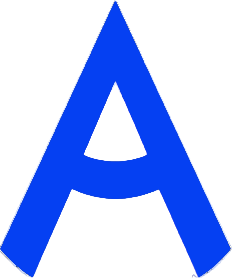 ПРОГРАММА ПРОВЕДЕНИЯ ЧЕМПИОНАТА СВЕРДЛОВСКОЙ ОБЛАСТИ «АБИЛИМПИКС» - 2024 ПО КОМПЕТЕНЦИИ  «Художественное вышивание»КАТЕГОРИЯ УЧАСТНИКОВ    школьники 1 день – 8 апреля 2024 годаЦЕРЕМОНИЯ ОТКРЫТИЯ/СОРЕВНОВАТЕЛЬНЫЙ ДЕНЬ 1 день – 8 апреля 2024 годаЦЕРЕМОНИЯ ОТКРЫТИЯ/СОРЕВНОВАТЕЛЬНЫЙ ДЕНЬ 1 день – 8 апреля 2024 годаЦЕРЕМОНИЯ ОТКРЫТИЯ/СОРЕВНОВАТЕЛЬНЫЙ ДЕНЬ ВремяМероприятиеМесто проведения9:00-10.00Прибытие участников, гостей, организаторов. Регистрация.  Завтрак Даниловская 2Д, 1 этаж, Столовая10.00 – 10.15 Жеребьевка. Даниловская 2Д, 2этаж, аудитория 24210:15-10:45 Церемония открытия Даниловская 2Д, 2этаж, аудитория 24210.45-11.00 Размещение участников по рабочим местам, адаптация на рабочих местах, инструктаж по технике безопасностиДаниловская 2Д, 2этаж, аудитория 24211.00 -12.00Выполнение конкурсного задания    Даниловская 2Д, 2этаж, аудитория 24212.00-12.30ОбедДаниловская 2Д,  столовая12.30-13.45Выполнение конкурсного задания    13.45 -15.00Мероприятия :1. Выставка2.Деловая 3. Профориентационной части -  встреча с психологами для сопровождающих ,( 11.00-12.00) Мастер – классы для участников 4.Культурной части  - концерт  5.Спортивной части - флешмоб для участников  Даниловская 2Д, Холл 1 этажа13.45-15.00Рабочее заседание экспертов по компетенции, итоги первого дня соревнований.Даниловская 2Д, 2этаж, аудитория 242 15.00.- 15.30 Награждение сертификатами и грамотами. Отъезд участников, гостейДаниловская 2Д, холл 4 день – 12 апреля 2024 годаЦЕРЕМОНИЯ ЗАКРЫТИЯВремяМероприятиеМесто проведения15.00 - 16.30Церемония закрытия Чемпионата Свердловской области «Абилимпикс», онлайн трансляция из студии «Дворца молодёжи»Подключение к онлайн трансляции с площадки проведения ( Даниловская 2Д) или с площадки направляющей стороны 